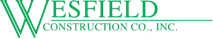 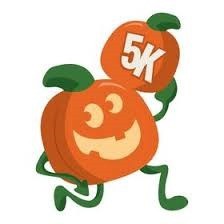 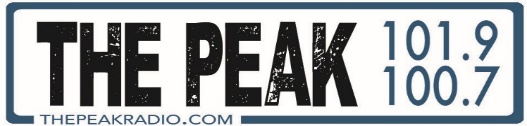 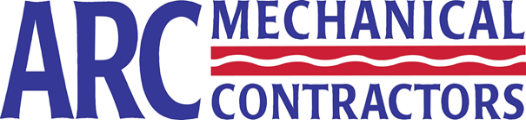 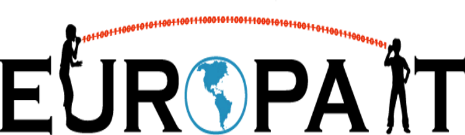                                                                                                                                                    Network, Telecom & PC SupportCUT-----------------------------------------------------------------------------------------------------------------------------------------------		   			NetworkTelecom& PC Support 